ПРАКТИЧЕСКИЕ РАБОТЫ № 5,6 Оформление на работу.Цель работы: усовершенствовать навыки составления и оформления документов в соответствии с ГОСТ Р 6.30-2003 «Унифицированные системы документации. Унифицированная система организационно-распорядительной документации. Требования к оформлению документов».В результате занятия обучающийся должен закрепить следующие знания: - об основных понятиях: цели, задачи  и  принципы  документационного  обеспечения  управления; -о классификации  документов; -о требованиях  к  составлению  и  оформлению  документов; и умения:-оформлять  документацию  в  соответствии  с  нормативной базой, в т.ч. с использованием информационных технологий с использованием 1С Документооборот, Бухгалтерия, Управление кадрами. -использовать унифицированные формы документов.Средства обучения:1. ГОСТ Р 6.30-2003 «Унифицированные системы документации. Унифицированная система организационно-распорядительной документации. Требования к оформлению документов».2. Басаков М.И. Делопроизводство (Документационное обеспечение управления): учебник/М.И. Басаков, О.И. Замыцкова. – Изд. 6-е, испр. и дополн. – Ростов н/Д: Феникс, 2007. – 375, (1) с. – стр. 172-191Порядок проведения занятия:1. Записать номер практической работы, тему и цель работы2. Записать коротко предложенные заданияПрактическая работа состоит из задания по составлению ОРД и контрольных вопросов.В начале занятия следует повторить порядок составления и оформления документов по личному составу предприятия (организации).Задание:Составить профессиональное резюме.Написать автобиографию. Составить заявление о приеме на работу.Исполнить необходимые визы на заявлении.Наложить резолюцию руководителя предприятия на заявление.Разработать проект трудового договора.Составить приказ о зачислении на работу в соответствующее подразделение, с определенного числа, с определенным испытательным сроком, с установлением уровня оплаты труда согласно личному заявлению, визам и резолюции на нем и трудовому договору.Составить на себя характеристику от лица руководителя.Контрольные вопросы:1. Какие виды документов относятся к документации по личному составу?2. Какие документы предъявляются при оформлении на работу?3. Какие требования предъявляются к содержанию и оформлению трудового договора?4. Какие требования предъявляются к составлению и оформлению характеристики?5. Какие составные элементы и реквизиты должны быть отражены в автобиографии?Образец РезюмеФ.И.О.:
Дата рождения:Адрес: Телефон: Эл. почта: Пожелания к будущей работе
Должность: Зарплата: Опыт работыПоследнее место работы:
Годы работы:
Ваша должность:
Должностные обязанности и, если есть, достижения:
Предпоследнее место работы:
Годы работы:
Ваша должность:
Должностные обязанности и, если есть, достижения:Укажите прочие места работы, если такие были Образование
Годы учебы:Учебное заведение:Специальность:              Повышение квалификации: если повышали, укажите полученную квалификацию, учебное заведение, год получения.Профессиональные навыкиРасскажите о полученных ранее знаниях и умениях, которые пригодятся вам на желаемой должности, в том числе знание иностранных языков и степень владения компьютером.Дополнительные сведения
Необязательная, часть резюме. Если это уместно, опишите свое семейное положение, личные качества и увлечения. Здесь же можно предупредить, готовы ли к командировкам. ____________________________(наименование предприятия)____________________________(Ф.И.О. руководителя)________________________________(фамилия, имя, отчество)Адрес___________________________________________________________ЗАЯВЛЕНИЕПрошу принять меня  с "___"_________ 20__ г. на  работу (основная / по совместительству)  на должность _____________________    ____________________________________________________________.         "___"_________20__г.            ____________        (____________)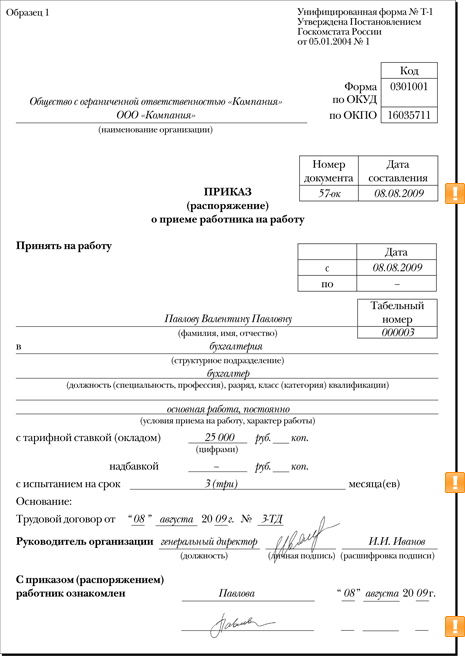 